О проведении инвентаризации     1. Для проведения инвентаризации основных средств назначается рабочая инвентаризационная комиссия в количестве 4-х чел.:Кунафин Венер Сахиуллович – глава сельского поселения Саитбабинский сельсовет, председатель комиссии;Суфиянова Венера Хатмулловна – специалист 1 категории администрации сельского поселения Саитбабинский сельсовет, секретарь комиссии;Погорелова Ирина Ивановна – бухгалтер МКУ Централизованная бухгалтерия Администрации МР Гафурийский район РБ, член комиссии;Газизова Шаура Маратовна – работник администрации сельского поселения Саитбабинский сельсовет, член комиссии.     2.Инвентаризации подлежат основные средства Администрации сельского поселения Саитбабинский сельсовет.     3. Период проведения инвентаризации: с 05 по 07 декабря 2022 года.     4. Материалы инвентаризации сдать в Централизованную бухгалтерию не позднее 08 декабря 2022 года.Глава сельского поселения 				    В.С.КунафинБАШКОРТОСТАН РЕСПУБЛИКАҺЫFАФУРИ  РАЙОНЫМУНИЦИПАЛЬ РАЙОНЫНЫН СӘЙЕТБАБА АУЫЛ  СОВЕТЫ АУЫЛ  БИЛӘМӘҺЕ ХАКИМИӘТЕБАШКОРТОСТАН РЕСПУБЛИКАҺЫFАФУРИ  РАЙОНЫМУНИЦИПАЛЬ РАЙОНЫНЫН СӘЙЕТБАБА АУЫЛ  СОВЕТЫ АУЫЛ  БИЛӘМӘҺЕ ХАКИМИӘТЕ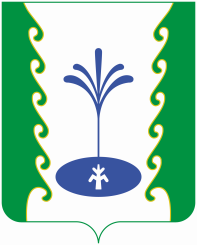 РЕСПУБЛИКА БАШКОРТОСТАНАДМИНИСТРАЦИЯ СЕЛЬСКОГО  ПОСЕЛЕНИЯ САИТБАБИНСКИЙ СЕЛЬСОВЕТ МУНИЦИПАЛЬНОГО РАЙОНА ГАФУРИЙСКИЙ  РАЙОНРЕСПУБЛИКА БАШКОРТОСТАНАДМИНИСТРАЦИЯ СЕЛЬСКОГО  ПОСЕЛЕНИЯ САИТБАБИНСКИЙ СЕЛЬСОВЕТ МУНИЦИПАЛЬНОГО РАЙОНА ГАФУРИЙСКИЙ  РАЙОНБОЙОРОКРАСПОРЯЖЕНИЕ«21» ноябрь, 2022 йыл№  14«21» ноября 2022 года